COMITÉ DES PARTENAIRES MOBILITÉBULLETIN DE PARTICIPATIONJe souhaite intégrer le Comité des Partenaires en tant que représentant d’habitant (sur tirage au sort)Nom : …………………………………………….		Prénom : ………………………...................................Adresse postale : …………………………………………………………......................................................................Numéro de téléphone : ……………………………………………………………………………	Age : ………………..Adresse mail : ……………………………………………………Bulletin à déposer :
> Par voie postale ou à déposer à l’adresse 
Communauté de Communes de la Porte des Vosges Méridionales, 
4 rue des Grands Moulins 88200 Saint-Etienne-ès-Remiremont
> Par courriel à l’adresse : bureaux@ccpvm.fr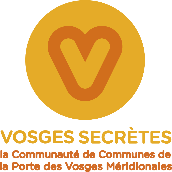 